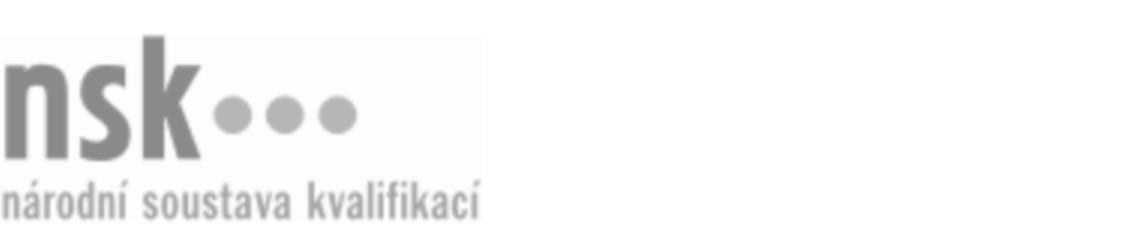 Další informaceDalší informaceDalší informaceDalší informaceDalší informaceDalší informaceŘemeslný výrobce / řemeslná výrobkyně perníků (kód: 29-042-H) Řemeslný výrobce / řemeslná výrobkyně perníků (kód: 29-042-H) Řemeslný výrobce / řemeslná výrobkyně perníků (kód: 29-042-H) Řemeslný výrobce / řemeslná výrobkyně perníků (kód: 29-042-H) Řemeslný výrobce / řemeslná výrobkyně perníků (kód: 29-042-H) Řemeslný výrobce / řemeslná výrobkyně perníků (kód: 29-042-H) Autorizující orgán:Ministerstvo zemědělstvíMinisterstvo zemědělstvíMinisterstvo zemědělstvíMinisterstvo zemědělstvíMinisterstvo zemědělstvíMinisterstvo zemědělstvíMinisterstvo zemědělstvíMinisterstvo zemědělstvíMinisterstvo zemědělstvíMinisterstvo zemědělstvíSkupina oborů:Potravinářství a potravinářská chemie (kód: 29)Potravinářství a potravinářská chemie (kód: 29)Potravinářství a potravinářská chemie (kód: 29)Potravinářství a potravinářská chemie (kód: 29)Potravinářství a potravinářská chemie (kód: 29)Povolání:Pracovník řemeslné výroby perníkůPracovník řemeslné výroby perníkůPracovník řemeslné výroby perníkůPracovník řemeslné výroby perníkůPracovník řemeslné výroby perníkůPracovník řemeslné výroby perníkůPracovník řemeslné výroby perníkůPracovník řemeslné výroby perníkůPracovník řemeslné výroby perníkůPracovník řemeslné výroby perníkůKvalifikační úroveň NSK - EQF:33333Platnost standarduPlatnost standarduPlatnost standarduPlatnost standarduPlatnost standarduPlatnost standarduStandard je platný od: 30.08.2023Standard je platný od: 30.08.2023Standard je platný od: 30.08.2023Standard je platný od: 30.08.2023Standard je platný od: 30.08.2023Standard je platný od: 30.08.2023Řemeslný výrobce / řemeslná výrobkyně perníků,  28.03.2024 11:32:39Řemeslný výrobce / řemeslná výrobkyně perníků,  28.03.2024 11:32:39Řemeslný výrobce / řemeslná výrobkyně perníků,  28.03.2024 11:32:39Řemeslný výrobce / řemeslná výrobkyně perníků,  28.03.2024 11:32:39Strana 1 z 2Další informaceDalší informaceDalší informaceDalší informaceDalší informaceDalší informaceDalší informaceDalší informaceDalší informaceDalší informaceDalší informaceDalší informaceŘemeslný výrobce / řemeslná výrobkyně perníků,  28.03.2024 11:32:39Řemeslný výrobce / řemeslná výrobkyně perníků,  28.03.2024 11:32:39Řemeslný výrobce / řemeslná výrobkyně perníků,  28.03.2024 11:32:39Řemeslný výrobce / řemeslná výrobkyně perníků,  28.03.2024 11:32:39Strana 2 z 2